Приложение 2к Договору на услуги по медицинскому страхованию добровольного страхования на случай болезни № ____________________- от «___» _____________ 2018 года(ФОРМА)Список застрахованных лиц2018  жылғы «___» ____________  № ___________________________  шартқа Ауырып қалу  жағдайындағы ерікті сақтандыру Шартқа № 2 қосымша(НЫСАН)Сақтандырылған тұлғалар тізіміПриложение 3к Договору на услуги по медицинскому страхованию добровольного страхования на случай болезни № ____________________- от «___» _____________ 2018 года(ФОРМА)Список медицинских учреждений Медицинской Сети компании "_________________" 2018  жылғы «___» ____________  № ___________________________  шартқа Ауырып қалу  жағдайындағы ерікті сақтандыру Шартқа № 3 қосымша(НЫСАН)"_______________" компаниясының Медициналық желісінің медициналық мекемелер тізіміПриложение 5к Договору на услуги по медицинскому страхованию добровольного страхования на случай болезни № ____________________- от «___» _____________ 2018 года(ФОРМА)Основания освобождения Страховщика от осуществления страховой выплаты1.2.3.2018  жылғы «___» ____________  № ___________________________  шартқа Ауырып қалу  жағдайындағы ерікті сақтандыру Шартқа № 5 қосымша(НЫСАН)Сақтаушының сақтандыру төлемін жүргізуден босату негіздері1.2.3.Приложение 6к Договору на услуги по медицинскому страхованию добровольного страхования на случай болезни № ____________________- от «___» _____________ 2018 года(ФОРМА)Действия Страхователя (Застрахованного) при наступлении страхового случая1.2.3.2018  жылғы «___» ____________  № ___________________________  шартқа Ауырып қалу  жағдайындағы ерікті сақтандыру Шартқа № 6 қосымша(НЫСАН)Сақтану шарты басталған кездегі Сақтандырушының (Сақтандырылған тұлғаның) іс-әрекеттері1.2.3.Приложение 7к Договору на услуги по медицинскому страхованию добровольного страхования на случай болезни № ____________________- от «___» _____________ 2018 года (ФОРМА)2018  жылғы «___» ____________  № ___________________________  шартқа Ауырып қалу  жағдайындағы ерікті сақтандыру Шартқа № 7 қосымшаПриложение 8к Договору на услуги по медицинскому страхованию добровольного страхования на случай болезни № ____________________- от «___» _____________ 2018 года(ФОРМА)Отчетность по местному содержанию в работах и услугахДоля казахстанского содержания рассчитывается согласно Единой методики расчета организациями казахстанского содержания,утвержденной Приказом Министра по инвестициям и развитию РК по 30 января 2015 года № 87,  по следующей формуле: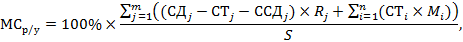 Доля казахстанского содержания (%):												____________________________ М.П.													Ф.И.О. руководителя, подпись**МСр/у  = ___________** указывается итоговая доля казахстанского содержания в договоре в цифровом формате до сотой доли (0,00)			_______________________________________________Ф.И.О. исполнителя, контактный телефон2018  жылғы «___» ____________  № ___________________________  шартқа Ауырып қалу  жағдайындағы ерікті сақтандыру Шартқа № 8 қосымша(НЫСАН)Жұмыстардағы және қызметтердегі жергілікті қамту бойынша есептілікЖергілікті қамту үлесі ҚР Инвестициялар және даму министрінің 2015 жылғы 30 қаңтардағы №87 бұйрығымен бекітілген Ұйымдардың  тауарларды, жұмыстарды және қызметтерді сатып алу кезінде бірыңғай есеп айырысуы әдістемесіне сәйкес мынадай формула бойынша есептеледі:ЖСж/қ = 100% х mj=ШҚj - ТҚj - МШҚj)хRj +  ni=1(ШҚi xMi))					S________________________ М.О.Басшының Т.А.Ә., қолы**ЖҚж/қ  = ___________      ** шарттағы жергілікті қамтудың қорытынды үлесі жүздік үлеске дейінгі сандық пішімде  (0,00) көрсетіледі.	_________________________		                                                                                                                                                                                                                                                                            Сақтандырушының Т.А.Ә., байланыс телефоныДОГОВОР № ___________________ на услуги по медицинскому страхованию(добровольного страхования на случай болезни)г. Атырау                       «__» _________ 2018 г.                                            Товарищество с ограниченной ответственностью «Жамбыл Петролеум», выступающее  от имени и по поручению АО «Национальная компания «КазМунайГаз» (далее – Недропользователь), являющееся Оператором по Контракту на проведение Разведки углеводородного сырья №2609 от 21.04.2008 года (далее – Контракт), на основании Соглашения о привлечении оператора № 411 от 01 сентября 2016 года, между АО «Национальная компания «КазМунайГаз» и  ТОО «Жамбыл Петролеум» (далее – СПО) именуемое в дальнейшем «Страхователь»,  в лице генерального директора Елевсинова Хожалепеса Тажимановича, действующего на основании Устава, с одной стороны, и _______________________, именуемое в дальнейшем «Страховщик» (Государственная лицензия на право осуществления страховой (перестраховочной) деятельности № _____., выданная Комитетом по контролю и надзору финансового рынка и финансовых организаций Национального Банка Республики Казахстан   «___» __________ 201_ года) , в лице ____________________________, действующего  на основании ___________________________, с другой стороны, далее совместно именуемые  «Стороны», заключили настоящий договор добровольного страхования на случай болезни (далее – Договор) о нижеследующем:ПРЕДМЕТ  ДОГОВОРА. 1.1. Предметом Договора является добровольное страхование на случай болезни, в связи с чем Страхователь обязуется уплатить страховую премию, а Страховщик (Представитель Страховщика)  обязуется   при наступлении  страхового  случая  организовать  и  обеспечить   (финансировать) надлежащее, качественное и своевременное оказание   Застрахованным медицинских услуг медицинскими организациями или врачами из списка Страховщика (Представителя  Страховщика)  путем   оплаты  медицинским  организациям  и / или врачам  расходов,  по оказанным медицинским услугам Страхователю (Застрахованному), предусмотренным Договором.1.2. Договор страхования заключается без предварительного медицинского осмотра Застрахованных. 1.3. Объем медицинских услуг, предоставляемых Застрахованным, определен в  Договоре.2. ОСНОВНЫЕ ПОНЯТИЯ, ИСПОЛЬЗУЕМЫЕ В ДОГОВОРЕ2.1. Врач – лицо, имеющее высшее медицинская образование, и лицензию на право осуществления соответствующей медицинской деятельности, с которым Страховщик (Представитель Страховщика) заключил Договор на оказание медицинских услуг Застрахованному.2.2. Семейный врач или Врач - координатор – лицо,  осуществляющее  организацию предоставления и получения Застрахованным медицинских услуг, определенных Договором.2.3. Врачебная тайна – правило поведения медицинских организаций и медицинских работников о неразглашении информации о состоянии здоровья и заболеваниях Застрахованного.2.4.Выгодоприобретатель - Застрахованный, который в соответствии с настоящими Правилами является получателем страховой выплаты;  	2.5. Госпитализация по экстренным показаниям – госпитализация Застрахованного в медицинскую организацию  в случае внезапного ухудшения состояния его здоровья.2.6.  Застрахованный– физическое лицо, в отношении которого осуществляется страхование, соответствующее требованиям, установленным Договором.2.7. Медицинская организация – специализированная медицинская организация, которая предоставляет Застрахованному медицинские услуги, имеющая лицензию на право осуществление соответствующей медицинской деятельности, с которым Страховщик (Представитель Страховщика) заключил Договор на оказание медицинских услуг Застрахованному.2.8. Направление семейного врача или врача - координатора – документ установленного образца, выдаваемый семейным врачом/врачом-координатором Представителя Страховщика, определяющий перечень, объем и порядок оказания медицинских услуг Застрахованному.2.9.  Программа страхования (Приложение 1 к Договору) – перечень медицинских услуг,  лекарственного обеспечения, предоставляемых  Застрахованному медицинскими организациями, врачами, аптеками в пределах установленных лимитов согласно Договору.2.10. Период действия страховой защиты –  период времени, в течение которого Страховщик (Представитель Страховщика) несет свои обязательства в соответствии с Договором.2.11. Представитель Страховщика (медицинский ассистанс) – юридическое лицо, которое организовывает и предоставляет для Застрахованного медицинскую помощь в соответствии с Договором и имеет лицензию на право осуществления соответствующей деятельности.2.12. Страховщик – юридическое лицо, заключающее Договор со Страхователем.2.13. Страховая сумма – это сумма денег, на которую застрахован объект страхования, которая является предельным объемом ответственности  Страховщика (Представителя Страховщика), установленный в соответствии с Программами страхования Договора.2.14. Страховая премия – сумма денег, которую Страхователь оплачивает Страховщику за принятие последним обязательств, предусмотренных Договором.2.15. Страховой случай – событие, с наступлением которого Договор предусматривает осуществление страховой выплаты. 2.16. Страховая выплата – сумма денег, выплачиваемая Страховщиком (Представителем Страховщика) Выгодоприобретателю в пределах страховой суммы при наступлении страхового случая или нескольких страховых случаев за весь период действия страховой защиты, при невозможности получения медицинских услуг у врачей и в медицинских организациях из списка Страховщика (Представителя Страховщика).2.17. Страхователь – юридическое лицо любой организационно-правовой формы предусмотренной гражданским законодательством Республики Казахстан, заключившее со Страховщиком Договор.2.18. Список Застрахованных – перечень лиц, подлежащих медицинскому страхованию, предоставляемый Страхователем Страховщику (Представителю Страховщика) и по необходимости обновляемый в порядке и сроки, установленные Договором. Список Застрахованных приведен  в  Приложении 2  к Договору.2.19. Стационарное лечение по экстренным показаниям – стационарное лечение Застрахованного  в  медицинских организациях из Списка Страховщика (Представителя Страховщика), в связи с внезапно возникшим заболеванием Застрахованного.2.20. Стационарное лечение по медицинским показаниям – стационарное лечение Застрахованного в медицинских организациях из Списка Страховщика (Представителя Страховщика), необходимость которого была заранее очевидна и дата проведения которого была заранее определена врачом из Списка Страховщика (Представителя Страховщика).2.21.Страховая документация - документация, выдаваемая Страховщиком Застрахованным для получения медицинских услуг, предусмотренных Программами страхования. Страховая документация включает в себя: личную карточку Застрахованного с указанием на ней индивидуального номера карточки, Фамилии, Имени, Отчества ее владельца, названия программы страхования, периода страхования, наименования Страхователя, номеров контактных телефонов Представителя Страховщика. Данная страховая документация подтверждает право Застрахованных на получение медицинской помощи в медицинских учреждениях.2.22.  Территория  страхования – Республика Казахстан.2.23. Хирургическая операция по экстренным показаниям – внезапная и заранее непредвиденная хирургическая операция, немедленно сделанная Застрахованному, после его поступления в приемный покой медицинской организации.2.24. Хирургическая операция по медицинским показаниям – операция, необходимость и дата проведения которой была заранее определена врачом из Списка Страховщика (Представителя Страховщика) и которая была проведена в медицинской организации из Списка Страховщика (Представителя Страховщика).2.25. Член семьи (лицо, включенное в список Застрахованных) – супруг (супруга)   Застрахованного и  дети в возрасте от 1 года до 21 года, проживающие совместно, родители без ограничения возраста. 2.26.  Экстренные показания – это внезапное ухудшение здоровья Застрахованного, вызванное непредвидимым  заболеванием  Застрахованного. 2.27. Экстренная медицинская помощь – это комплекс медицинских мероприятий, направленных на устранение состояний, представляющих угрозу для жизни Застрахованного, а также состояний, требующих немедленного медицинского вмешательства.2.28. «Недропользователь» - АО «НК «КазМунайГаз».3. ОБЪЕКТ СТРАХОВАНИЯ3.1. Объектом страхования являются имущественные интересы Страхователя (Застрахованного), являющиеся работниками Страхователя в количестве 28 человек  и /или членов их семей согласно Приложению 3, связанные с оплатой расходов, вызванных обращением Застрахованного к врачам и/или в медицинские учреждения из списка Страховщика за медицинскими услугами в объеме и на условиях, определенных Программами страхования, выбранными и оплаченными Страхователем и предусмотренными в Договоре страхования. 3.2. Лица, включенные Страхователем в список Застрахованных, не являющиеся работниками Страхователя, имеют все права Застрахованного лица, предусмотренные Договором.4.СТРАХОВАЯ СУММА4.1. Страховая сумма на одного Застрахованного  устанавливается в соответствии с Приложением  1  к  Договору согласно выбранной программе страхования.4.2. Общая страховая сумма на момент заключения Договора составляет _______________ (________________) тенге.4.3. После осуществления страховой выплаты в отношении определенного застрахованного, размер страховой суммы, а так же  в отношении только такого застрахованного уменьшается на величину осуществленной страховой выплаты, за исключением страховых случаев, при наступлении которых не распространяются предельные денежные лимиты ответственности Страховщика.СТРАХОВАЯ ПРЕМИЯ И ПОРЯДОК ЕЕ УПЛАТЫ5.1.  Общая страховая премия на момент заключения Договора рассчитывается в соответствии с Приложением 1 к Договору и  составляет _____________ (___________________) тенге.Размер страховой премии на одного Застрахованного определяется согласно Приложению 1 к Договору.Исчисленная страховая премия уплачивается Страхователем безналичным платежом единовременно  в течение 10 (десяти)  банковских дней на основании выставленного Страховщиком счета на оплату.Счет-фактура представляются Страховщиком в течении 5 (пяти) банковских дней с момента поступления оплаты от Страхователя в 3 (трех) экземплярах для каждой из Сторон, а также для Недропользователя и с указанием реквизитов Недропользователя,  и  суммы  приобретения (в том числе суммы налога на добавленную стоимость, приходящуюся Недропользователя согласно статьи 233 Налогового Кодекса Республики Казахстан. Счет-фактура должна содержать ссылку на Договор и его реквизиты (номер, дата). В случае изменения количества Застрахованных, корректировка страховой премии производится путем подписания Сторонами дополнительного соглашения, которое будет являться неотъемлемой частью Договора. Страховая премия по дополнительному соглашению уплачивается Страхователем безналичным платежом единовременно в течение 10 (десяти)  рабочих дней на основании выставленного Страховщиком счета на оплату. Счет-фактура предоставляется Страховщиком согласно пункта 5.3 настоящего Договора.6. ОСНОВАНИЯ ОСВОБОЖДЕНИЯ СТРАХОВЩИКА (ПРЕДСТАВИТЕЛЯ СТРАХОВЩИКА) ОТ ОСУЩЕСТВЛЕНИЯ СТРАХОВОЙ ВЫПЛАТЫ ПРИ НАСТУПЛЕНИИ СТРАХОВОГО СЛУЧАЯ.ДЕЙСТВИЯ  СТРАХОВАТЕЛЯ (застрахованного)ПРИ  НАСТУПЛЕНИИ  СТРАХОВОГО  СЛУЧАЯ.6.1. Страховым случаем по Договору является обращение Застрахованного (лица, включенного в список Застрахованных) в медицинские организации из списка Представителя Страховщика (Приложение  3 к Договору) по поводу заболевания, травмы, по иным основаниям, требующим оказания медицинской помощи или консультации медицинских специалистов, а также другие случаи в соответствии с  перечнем  и  объемом услуг,  предусмотренных Приложением 1 к Договору.6.2. Основания освобождения Страховщика от осуществления страховой выплаты при наступлении страхового случая  указываются в Приложении 5 к Договору.6.3. Действия Страхователя (Застрахованного) при наступлении страхового случая указываются в Приложении 6 к Договору.7.Порядок и условия осуществления страховых выплат7.1. Страховщик назначает своим представителем по вопросам организации и предоставления  медицинских услуг Застрахованным  «______________________». Представитель, в свою очередь,  назначает ответственных лиц (семейного врача или врача-координатора) за организацию медицинских услуг, предоставляемых Застрахованным.7.2. При наступлении страхового случая Представитель  Страховщика  самостоятельно организовывает, контролирует и оплачивает расходы  врачей или медицинских организаций за оказание Застрахованному медицинской помощи (услуг) в пределах страховой суммы, предусмотренной Договором.7.3. Размер страховой выплаты определяется исходя из стоимости медицинских услуг, полученных Застрахованным у врачей и в медицинских организациях из списка Представителя Страховщика, по ценам, согласованным между Представителем Страховщика и  врачом  и/или  медицинской организацией  по каждому  определенному страховому  случаю,  но  не  дороже     расценок, применяемых врачом и\или медицинской организацией при оказании медицинских услуг по отношению к иным лицам. 7.4. Страховая выплата осуществляется Страховщиком (Представителем Страховщика) безналичным платежом, с оформлением всех надлежащих документов в течение 10 (десяти) рабочих дней после получения от врача, медицинской организации  счета с указанием диагноза, сроков лечения, перечня оказанных услуг, их стоимости и общей суммы расходов по всем услугам, оказанным Застрахованному в пределах программы медицинского страхования.7.5. Продолжительность пребывания на стационарном лечении Застрахованного определяется  врачом  клиники из списка Представителя Страховщика, но его стоимость не может превышать страховой суммы, установленной программой страхования. 7.6. В случае предполагаемого превышения расходов Застрахованного страховой суммы за оказанные медицинские услуги, Представитель Страховщика обязан заранее  уведомить об этом Застрахованного (лицо, включенное в список Застрахованных) в течение 3 (трех) рабочих дней со дня получения от медицинской организации или врача счета на оплату.7.7. После уведомления и согласия Застрахованного о превышении расходов Застрахованный обязан внести сумму перерасхода на банковский счет Представителя Страховщика, либо наличным платежом в кассу Представителя Страховщика в течение 10 (десяти) рабочих дней.7.8. В случае неоплаты превышения расходов Застрахованным, страховая защита  по данному Застрахованному приостанавливается до момента оплаты. 8.  ПРАВА И ОБЯЗАННОСТИ СТОРОН 8.1. Правовые взаимоотношения и ответственность Сторон возникают с момента подписания Сторонами Договора.8.2. Страховщик (Представитель Страховщика) имеет право:8.2.1. проверять сообщенную Страхователем (Застрахованным) информацию, а также выполнение Страхователем (Застрахованным) требований и условий Договора;8.2.2. запросить историю болезни и любые другие медицинские сведения о Застрахованном в медицинской организации, оказывающей Застрахованному медицинские услуги;8.2.3. направлять запросы в соответствующие медицинские и иные компетентные организации по факту страхового случая;8.2.4. самостоятельно выяснять причины и обстоятельства события, имеющего признаки страхового случая;8.2.5. требовать от Страхователя (Застрахованного) информацию и документы, необходимые для установления факта страхового случая, обстоятельства его возникновения;8.2.6. при невозможности получения медицинских услуг у врачей и в медицинских организациях из списка Страховщика (Представителя Страховщика), отказать в страховой выплате, если Застрахованный не предоставил документы, подтверждающие и обосновывающие необходимость получения медицинских услуг или приобретения медицинских препаратов у врачей и/или в медицинских организациях, не указанных в списке Страховщика (Представителя Страховщика);8.2.7. совершать иные действия, не противоречащие законодательству Республики Казахстан.8.3.Страховщик (Представитель Страховщика) обязан:8.3.1. назначить своего представителя по вопросам организации и предоставления медицинских услуг Застрахованным; 8.3.2. ознакомить  Страхователя с условиями, предусмотренными  Договором, разъяснить им права и обязанности, возникающие из Договора,  программами страхования и перечнем  медицинских  услуг  оказываемых Страхователю  (Застрахованным) по Договору;8.3.3. предоставлять Страхователю отчет об оказанных медицинских услугах, Застрахованным с указанием Ф.И.О., суммы, периода и вида медицинских услуг;  8.3.4. организовать, оплатить и контролировать своевременность оказания качество медицинских услуг, оказываемых Застрахованному, а также защищать его интересы в пределах Договора;8.3.5. обеспечить контроль над выполнением соответствующих  договоров  с  медицинскими организациями,  указанными  в  Приложении 3 к Договору, на оказание ими услуг Застрахованным   согласно условиям Договора;8.3.6. обеспечить тайну страхования, в том числе не разглашать полученные им в результате своей  профессиональной  деятельности  сведения  о  Застрахованном, Страхователе;8.3.7. предоставить  Страхователю  страховую документацию на каждого Застрахованного в течение 10-и  (десяти)  рабочих дней со дня подписания Договора.8.3.8. при утрате/утере личной карточки Застрахованного, Застрахованный  должен в течение одного рабочего дня известить об этом Страхователя. В случае утраты/утери личной карточки члена семьи Застрахованного, Застрахованный должен в течение одного рабочего дня известить об этом Страховщика. Утерянные личные карточки признаются недействительными и не могут являться основанием для получения медицинских услуг в соответствии с Договором. Взамен утраченных Страховщиком в течение 5 (пяти) рабочих дней выдаются новые личные карточки  Застрахованным, при этом с Застрахованного взыскивается стоимость ее  изготовления в размере 500 (пятьсот) тенге (в том числе НДС) безналичным платежом на банковский счет Представителя Страховщика;8.3.9. выполнять иные обязанности, предусмотренные Договором и законодательством Республики Казахстан. 8.4.Страхователь имеет право: 8.4.1. получать разъяснения по программам страхования, об условиях Договора, порядке предоставления медицинских услуг;8.4.2. изменять состав списка Застрахованных путем направления письменного уведомления Страховщику. При этом заключается дополнительное соглашение к Договору и производится перерасчет  страховой суммы и страховой премии  для сотрудников.8.4.3. совершать иные действия, предусмотренные законодательством Республики Казахстан.8.5. Страхователь обязан:8.5.1. осуществлять оплату страховой премии в сроки и в размерах, предусмотренных условиями Договора.8.5.2.  ознакомить Застрахованных с условиями, предусмотренными Договором, разъяснить им права и обязанности, возникающие из настоящего Договора;8.5.3. ознакомить Застрахованных с программами страхования и перечнем медицинских услуг, оказываемых Страхователю (Застрахованным)  по Договору;8.5.4. при увольнении Застрахованных работников в течение 10 (десяти) рабочих дней  письменно уведомлять об этом Страховщика с предоставлением всех данных о таких работниках и членов их семей, а также изъять у таких работников и членов их семей страховую документацию и передать вместе с письменным уведомлением Страховщику;8.5.5. Выполнять иные обязанности, предусмотренные Договором и законодательством Республики Казахстан.8.5.6.  Письменно уведомить Страховщика за 14 рабочих дней о дате проведения вакцинации и проф. осмотра для Застрахованных с предоставлением списка Застрахованных и регионов.8.6.  Застрахованный  имеет право:8.6.1. Требовать осуществления Страховщиком контроля над качеством и объемом оказываемых медицинских услуг базовыми медицинскими организациями Представителя Страховщика и ставить Страхователя в известность о качестве предоставляемых медицинских услуг Страховщиком и медицинскими организациями;8.6.2. обращаться за необходимой медицинской помощью в медицинские организации из Списка Представителя Страховщика (Приложение 3 к Договору);  8.6.3.  на получение медицинских услуг в составе и объеме, предусмотренных Договором и  Приложением 1 к нему;8.6.4. иные права,  предусмотренные Договором и законодательством Республики Казахстан.8.7.    Застрахованный  обязан:8.7.1. до обращения в медицинскую организацию из списка Представителя Страховщика за медицинской помощью (услугой), установленной Договором, связаться с Представителем Страховщика  и получить информацию о дальнейших действиях;8.7.2. заботиться о сохранности страховой документации и не передавать ее другим лицам с целью получения ими медицинских услуг;8.7.3. Застрахованный или  члены  его семьи  в случае получения медицинских услуг и/или приобретения медицинских препаратов после прекращения действия страховой защиты в отношении Застрахованного, либо не предусмотренных программой страхования, обязаны возместить  Представителю Страховщика указанные расходы в течение 3 (трех) рабочих дней со дня получения требования об оплате;8.7.4. соблюдать условия Договора, соблюдать предписания лечащего врача и распорядок, установленный в медицинской организации;8.7.5. предоставлять Представителю Страховщика всю имеющуюся у него информацию, позволяющую судить о причинах, ходе и последствиях страхового случая, характере и размерах причиненного убытка;8.7.6.  заботиться о сохранности своего здоровья;8.7.7. при получении медицинских услуг, предусмотренных в программах страхования, предъявить врачу и/или в медицинскую организацию из списка Представителя Страховщика личную карточку Застрахованного и удостоверение личности;8.7.8. получить письменное разрешение Представителя Страховщика или направление семейного врача из списка Представителя Страховщика в случаях  определенных программами страхования и Приложением  6 Договора;8.7.9. при экстренной госпитализации в медицинскую организацию не из списка Представителя Страховщика, не позднее 3 (трех) рабочих дней сообщить Страховщику/Представителю Страховщика лично или через своего представителя о наступлении страхового случая;8.7.10. передать Страховщику/Представителю Страховщика всю информацию, включая медицинские и другие документы, имеющие отношение к страховому случаю, необходимые Страховщику/Представителю Страховщика для выяснения всех обстоятельств, связанных с наступлением страхового случая;8.7.11. при увольнении, возвратить Страхователю  всю страховую документацию;8.7.12. в течение 3 (трех) рабочих дней после уведомления Застрахованного о превышении им страховой суммы за оказанные ему медицинские услуги обязан внести сумму перерасхода на банковский счет Представителя Страховщика, либо наличным платежом в кассу Представителя Страховщика;8.7.13. выполнять иные обязанности, предусмотренные Договором и законодательством Республики Казахстан.9. ПОРЯДОК ЗАКЛЮЧЕНИЯ ДОГОВОРА. СЛУЧАИ И ПОРЯДОК  ВНЕСЕНИЯ ИЗМЕНЕНИЙ В УСЛОВИЯ ДОГОВОРА И ПРЕКРАЩЕНИЕ ДОГОВОРА9.1. Для заключения Договора Страхователь должен представить Страховщику список Застрахованных (Приложение 3 к Договору).9.2. Страховщик принимает на страхование лиц в соответствии  со всеми ниже перечисленными требованиями:- не младше одного года;- не являющихся инвалидами I, II групп (лицам, имеющим инвалидность  III группы, не покрываются расходы на лечение заболевания, повлекшего данную инвалидность, его осложнений и последствий, а также любые состояния находящихся в прямой причинно-следственной связи с данным заболеванием);   не госпитализированных на момент заключения Договора;- не состоящих на учете в наркологическом, психоневрологическом, онкологическом, кожно-венерологическом диспансерах, не болеющих СПИД-ом или туберкулезом,  за  исключением случаев, прямо предусмотренных договором страхования.9.3. Все изменения и дополнения  к Договору оформляются  дополнительными соглашениями и подписываются уполномоченными представителями Сторон.9.4. О намерении изменить условия Договора инициативная Сторона должна письменно уведомить другую Сторону не позднее 15 (пятнадцать) календарных дней до предполагаемой даты изменения.9.5. Изменение условий Договора может быть осуществлено как по инициативе Страхователя, так и по инициативе Страховщика.9.6. Договор прекращается в случае истечения срока действия Договора (если по соглашению Сторон срок действия Договора не продлен на оговоренный между ними срок) или исполнения Страховщиком в полном объеме своих обязательств по Договору.9.7. Договор  может  быть  досрочно прекращен по инициативе Страховщика в случае неисполнения или ненадлежащего исполнения Страхователем и/или Застрахованным своих обязательств по Договору, с соблюдением условий п. 9.10. Договора. При этом страховая премия или ее часть возврату не подлежит.9.8. Страхователь вправе отказаться от Договора в любое время, с соблюдением условий пункта 9.10. Договора.При отказе Страхователя от Договора (как в отношении всего Договора, так и в отношении определенного Застрахованного), в случае,  если Застрахованный (работник) не воспользовался услугами страхования и если данный отказ не связан с обстоятельствами, указанными в пункте 1 статьи 841 Гражданского Кодекса Республики Казахстан, уплаченная Страхователем Страховщику страховая премия подлежит возврату за не истекший период страховой защиты (Приложение 4 к Договору) за вычетом расходов Страховщика на ведение дела в размере 25% (двадцать пять процентов). В случае обращения Застрахованного за медицинскими услугами, неиспользованная часть страховой премии при страховом случае остается у Страховщика. 9.9. При отказе Страхователя от Договора по причине неисполнения Страховщиком (Представителем Страховщика) условий Договора, Страховщик (Представитель Страховщика) возвращает Страхователю страховую премию  в полном объеме в течение 30 (тридцать) рабочих дней со дня получения соответствующего требования Страхователя.	9.10. О намерении досрочного расторжения Договора, Сторона должна письменно  уведомить другую Сторону за 30 (тридцать) календарных дней до предполагаемой даты расторжения  Договора.10. СРОК  ДЕЙСТВИЯ  ДОГОВОРА СТРАХОВАНИЯ  И  ПЕРИОД  ДЕЙСТВИЯ СТРАХОВОЙ ЗАЩИТЫ10.1. Договор страхования вступает в силу с даты заключения договора и действует до «31» марта 2018 года.10.2. Период действия страховой защиты начинается  с даты заключения договора и действует до «31» марта 2018 года.10.3. После осуществления части страховой  выплаты в отношении застрахованного, Договор  продолжает действовать в пределах остатка страховой суммы отведенной на такого застрахованного.10.4. Период оказания услуг: с даты заключения договора – 31.03.2018 г. с правом Заказчика расторгнуть договор до 31.03.2018 - в случае возникновения необходимости перехода на альтернативного поставщика услуг страхования, предоставленного АО «Самрук-Казына» в соответствии с закупочной категорийной стратегией по категории «Медицинское страхование» либо внести изменения в договор с целью применения подходов (рычагов), утвержденных в закупочной категорийной стратегии АО «Самрук-Казына» по категории «Медицинское страхование»11. ЗАМЕНА ЗАСТРАХОВАННОГО И ПРИНЯТИЕ НА СТРАХОВАНИЕ НОВЫХ ЗАСТРАХОВАННЫХ11.1. Замена Застрахованного осуществляется Страхователем с письменного уведомления Страховщика.При этом Страхователь направляет Страховщику письменное уведомление о выдаче соответствующих документов новому лицу и возвращает документы Застрахованного,  исключаемого из списка Застрахованных.В случаях, когда страховые выплаты по увольняемому без замены  Застрахованному и по членам его семьи не осуществлялись, Страховщик возвращает Страхователю страховую премию за членов семьи основного Застрахованного пропорционально не истекшему периоду действия страховой защиты за вычетом  суммы  понесенных Страховщиком расходов в размере 25% на ведение дела..В случаях, когда страховые выплаты по членам семьи основного Застрахованного осуществлялись, Страховщик возвращает Страхователю  страховую премию  за членов семьи основного Застрахованного пропорционально не истекшему периоду действия страховой защиты, за вычетом суммы осуществленных Страховщиком страховых выплат и суммы  понесенных Страховщиком расходов на ведение дела в размере 25%.11.3. Действие страховой защиты в отношении вновь принятых работников Страхователя начинается со дня, указанного в дополнительном соглашении, подписанном обеими Сторонами. 11.4. В случае, если Застрахованный, исключаемый из списка Застрахованных (на основании его увольнения), не воспользовался медицинскими услугами, предоставляемыми врачами и\или медицинскими организациями из списка Представителя Страховщика, замена Застрахованного производится Страховщиком без доплаты страховой премии за нового Застрахованного, при условии  страхования последнего по аналогичной программе страхования, по согласованию Сторон. 11.5. В случае, если Застрахованный, исключаемый из списка Застрахованных,  воспользовался медицинскими услугами, предоставляемыми врачами и\или медицинскими организациями из списка Представителя Страховщика, Страховщик имеет право на получение за нового Застрахованного дополнительной страховой премии. Расчет дополнительной страховой премии, положенной Страховщику за укороченный период страхования (за нового Застрахованного), осуществляется в соответствии с Приложением 4 к Договору, при этом за застрахованных членов семьи страховая премия оплачивается в полном объеме. Страховая сумма в данном случае по программе и по отдельным медицинским услугам пересчитывается пропорционально оставшемуся периоду страховой защиты в соответствии с Приложением 4.11.6. В случае включения в список Застрахованных новых работников Страхователя, страховая премия на вновь принятых Застрахованных  рассчитывается пропорционально оставшемуся периоду страховой защиты в соответствии с Приложением 4 к Договору. Страховая сумма в данном случае по программе и по отдельным медицинским услугам пересчитывается пропорционально оставшемуся периоду действия страховой защиты в соответствии с Приложением 4.11.7. Страховщик выдает Страхователю карточку медицинского обслуживания,  оформленную  на  вновь принятого Застрахованного  в  течение _10-ти (десяти) рабочих дней с момента передачи Страхователем Страховщику подписанного Сторонами  дополнительного соглашения и  приложений к нему, при этом в страховой документации Застрахованного указывается период страховой защиты.11.8.  Замена Застрахованного влечет за собой внесение соответствующих изменений в Договор путем подписания дополнительных соглашений к Договору. Данное обстоятельство не является основанием для внесения изменений в иные условия Договора. ОТВЕТСТВЕННОСТЬ СТОРОН12.1. Ответственность Сторон за ущерб, не урегулированный Договором, определяется в соответствии с законодательством Республики Казахстан.12.2. В случае необоснованного отказа в предоставлении или ненадлежащего предоставления Застрахованному медицинских услуг медицинскими организациями и/или врачами, данные медицинские организации и/или врачи несут ответственность в соответствии с законодательством Республики Казахстан.12.3.  За вред, причиненный здоровью и жизни Застрахованного в результате действия либо бездействия медицинской организации и/или врача, все претензии будут отнесены Застрахованным и/или Страхователем непосредственно медицинской организации и/или врачам, где Застрахованный проходил обследование и лечение.12.4. Страховщик (Представитель Страховщика) не несет прямой ответственности за качество, своевременность и обоснованность лечения, оказываемого Застрахованным медицинскими организациями, однако претензии Застрахованных направляются непосредственно Страховщику для дальнейшей проверки обоснованности указанных нарушений и вынесения решений по ним.12.5. В случаях указанных настоящим разделом 12 Страховщик обязуется и гарантирует оказывать Страхователю, застрахованному, всемерную и своевременную поддержку при обращении к нему указанных лиц.ФОРС-МАЖОР13.1. Сторона, не исполнившая или ненадлежащим образом исполнившая обязательства по Договору, не несет имущественную ответственность, если докажет, что надлежащее исполнение оказалось невозможным вследствие непреодолимой силы, то есть чрезвычайных и непредотвратимых при данных условиях обстоятельствах.13.2. Форс-мажорные обстоятельства включают в себя, но не ограничиваются этим: наводнения, пожары, землетрясения и другие стихийные бедствия, войны или военные действия любого характера, блокады, запреты государственных органов.13.3. Сторона, которая испытывает действие форс-мажорных обстоятельств, обязана письменно уведомить о наступлении таких  обстоятельств   другую Сторону в течение 3 (трех) рабочих дней.13.4. Действие форс-мажорных обстоятельств должно подтверждаться соответствующими документами компетентных органов, действие договора на время действия таких обстоятельств продляется без дополнительных оплат.ПОРЯДОК РАЗРЕШЕНИЯ СПОРОВ14.1.  Все споры, имеющие отношение к Договору, разрешаются Сторонами путем переговоров.14.2. При не достижении соглашения спор передается на рассмотрение суда в порядке, предусмотренном действующим законодательством Республики Казахстан.15.  ПРОЧИЕ УСЛОВИЯ15.1. Все приложения к Договору и иные прилагаемые к нему документы являются неотъемлемой его частью, если они совершены в письменной форме, скреплены подписями и печатями Сторон.15.2. Оформление документации, необходимой для получения медицинских услуг входит в сумму страховой премии каждого Застрахованного. 15.3. Стороны берут взаимные обязательства по соблюдению режима конфиденциальности, за исключением случаев, когда разглашение подобной информации требуется в соответствии с действующим законодательством Республики Казахстан.15.4. Конфиденциальной по Договору признается информация о форме и содержании Договора, приложений, условий оплаты, а также информация об оказанных работникам Страхователя медицинских услугах.15.5. Все остальные условия, не урегулированные Договором, регулируются в соответствии с законодательством Республики Казахстан и Правилами страхования на случай болезни «Страховщика» 15.6. Переход прав и обязанностей по Договору к другим лицам не допускается, кроме Представителя Страховщика.15.7. Договор составлен в четырех подлинных экземплярах, имеющих равную юридическую силу, по одному экземпляру для каждой из Сторон и по одному экземпляру Подрядчикам Страхователя. 15.8. В случае реорганизации одной из Сторон права и обязанности по Договору не прекращаются и переходят к их правопреемникам.15.9. Страховщик согласен обращаться только к Страхователю по всем вопросам, связанным с надлежащим выполнением настоящего Договора, и никакие содержащиеся в нем положения не налагают материальной ответственности на Недропользователя, и не дают Страховщику права на возбуждение каких-либо разбирательств против Недропользователя. Страхователь имеет право в принудительном порядке истребовать исполнение данного договора от имени Недропользователя и от своего имени, и с этой целью может возбудить разбирательство от своего собственного имени, чтобы в принудительном порядке истребовать исполнение всех имущественных и иных обязательств Страховщика	и предъявить любые претензии, которые любая из упомянутых Недропользователь может иметь в отношении Страховщика.15.10. Страхователь вправе удержать из любых платежей любых сумм и налогов, которые подлежат удержанию из таковых в соответствии с Законодательством.15.11. 	При выполнении обязательств по настоящему договору,  Страховщик в максимально возможной степени будет отдавать предпочтение Казахстанскому персоналу с обеспечением равных условий и оплаты труда для Казахстанского персонала по отношению к привлеченным Иностранным работникам, включая Казахстанский персонал, занятый на субподрядных работах за равный опыт, квалификацию, должность, задания и обязанности. Общая численность Казахстанского персонала в период действия настоящего Договора должна составлять не менее 50 (пятидесяти) процентов от общей численности Персонала Страховщика по каждой категории персонала. 	Использовать оборудование, материалы и готовую продукцию, произведенные в РК,  при условии их соответствия законодательству РК о техническом регулировании.15.12. Объем товаров, работ, услуг предоставляемых казахстанскими поставщиками в течение срока действия настоящего договора, должен составлять не менее 20 (двадцати) процентов от общей стоимости закупаемых товаров, работ и услуг по настоящему Договору. За неисполнение принятых обязательств по казахстанскому содержанию Страхователь имеет право без каких либо санкций, штрафов, со стороны Страховщика, расторгнуть настоящий Договор предупредив за 3 календарных дня, оплатив фактический объем выполненных обязательств, работ, услуг, поставленных товаров.15.13.	Настоящий договор не может переуступаться или отдаваться Страховщиком в субподряд без согласия Страхователя. Страхователь  может предоставить такое согласие только с разрешения Недропользователя.15.14. Страховщик  обязуется направить Страхователю до подписания Настоящего Договора в процессе рассмотрения Сторонами его проекта,  копии следующих документов:а) документ подтверждающий полномочие руководителя или лица его замещающего;в) документ подтверждающий регистрацию в качестве юридического лица;г) копию статистической карточки;д) копию свидетельства о постановке на учет по НДС (при наличии);е) копию свидетельства РНН;ж) приложения упомянутые в тексте Договора;з) копию лицензии на осуществление деятельности (при лицензировании деятельности). МЕСТНОЕ СОДЕРЖАНИЕ В УСЛУГАХ Страховщик, обязан представить Страхователю сведения по доле местное содержания в Услугах, рассчитанные согласно Единой методике расчета организациями местного содержания при закупке товаров, работ и услуг, утвержденной приказом Министра по инвестициям и развитию Республики Казахстан от 30 января 2015 года №87 (далее- Методика);16.2. Обязательство по доле местного содержания Страховщика в Услугах составляет _____ (_______);16.3. Страховщик обязан вместе с счет-фактурой и актом оказанных услуг представлять отчетность по местному содержания в Услугах с приведенным расчетом по формуле согласно Методике. В случае не предоставления отчетности по местному содержанию Страхователь в праве отказаться от подписания акта и производства оплаты, при этом такой отказ не влечет ответственности Страхователя предусмотренной в Законодательством и настоящим договором;16.4. Страховщик несет ответственность за неисполнение обязательств по доле местного содержания, несвоевременное предоставление отчетности по местному содержанию и предоставление недостоверной отчетности в виде штрафа в размере 5%, а также 0,15% за каждый 1% невыполненного местного содержания, от общей стоимости настоящего договора, но не более 15% от общей стоимости настоящего договора;16.5. Страхователь вправе проводить проверку предоставленных Страховщиком сведений путем направления запросов как непосредственно Страховщику, так и в любые организации и учреждения, а также путем проведения выездных аудитов в офис Исполнителя;16.6. Страхователь имеет право в одностороннем порядке отказаться от исполнения настоящего договора и от лица Недропользователя требовать возмещения убытков в случае предоставления Страховщиком недостоверной информации по доле местного содержания в оказываемых Услугах. При этом настоящий договор, в части дальнейшего выполнения договорных обязательств, будет считаться прекращенным с момента получения Страховщиком письменного уведомления, в части взаиморасчетов по обязательствам, выполненным на момент получения уведомления, настоящий договор будет действовать до завершения взаиморасчетов;16.7. За  неисполнение  принятых  обязательств по местному содержанию Страхователь имеет право без каких-либо санкций, штрафов, со стороны Страховщика, расторгнуть  настоящий  договор,  предупредив Страховщика за 3 (три) календарных дня, оплатив фактический объем услуг;При выполнении обязательств по настоящему договору, Страховщик должен обеспечить равные условия и оплаты труда для Казахстанского персонала по отношению к привлеченным иностранным работникам, включая Казахстанский персонал, занятый на субподрядных работах за равный опыт, квалификацию, должность, задания и обязанности.Приложение № 1– Техническая спецификация – Форма Программа страхованияПриложение № 2 – Форма Список ЗастрахованныхПриложение № 3 – Форма Список медицинских  организаций, аптек, узких специалистовПриложение № 4 – Форма Табель начисления страховой премии Приложение № 5 -  Форма Основания освобождения Страховщика от осуществления страховой выплатыПриложение № 6 – Форма Действия Страхователя (Застрахованного) при наступлении страхового случаяПриложение № 7 - Форма счета-фактурыПриложение № 8 - Отчетность по местному содержанию МЕСТОНАХОЖДЕНИЕ И РЕКВИЗИТЫ СТОРОН:Страхователь:          ТОО «Жамбыл Петролеум»Юридический адрес:Республика Казахстан, 060005,Атырауская область, г. г. Атырау, ул. Махамбета Утемисулы 132 А РНН 150 100 267 426БИН 090 340 002 825ИИК  KZ886010141000150021БИК HSBKKZKXв АО «Народный Банк Казахстан» г.АтырауГенеральный директор____________________ Х. Елевсиновм.п.Страховщик: ____________________      .м.п.№Ф.И.О. застрахованногоДата и год рожденияМесто жительстваПрограммаИИНСтраховая премия, тенгелимиты на стоматологию/медикаментыстраховая суммаОсновной  застрахованный или член семьи№Сақтандырылған тұлғаның тегі, аты-жөніТуған күні, айы, жылыТұрғылықты мекенжайыБағдарламЖСНСақтандыру сыйақысы, теңгеСтоматологияға/дәрі-дәрмектерге лимиттерСақтандыру сомасыНегізгі сақтандырылған тұлға немесе оның отбасы мүшесіСтраховщик / Сақтандырушы:Генеральный директор /Бас директорТОО «Жамбыл Петролеум»«Жамбыл Петролеум» ЖШС____________________ Х. Елевсинов                                          Х. Елеусіновм.п.СтраховательСақтанушы:«__________________»____________________ м.п.Страховщик / Сақтандырушы:Генеральный директор /Бас директорТОО «Жамбыл Петролеум»«Жамбыл Петролеум» ЖШС____________________ Х. Елевсинов                                          Х. Елеусіновм.п.СтраховательСақтанушы:«__________________»____________________ м.п.Страховщик / Сақтандырушы:Генеральный директор /Бас директорТОО «Жамбыл Петролеум»«Жамбыл Петролеум» ЖШС____________________ Х. Елевсинов                                          Х. Елеусіновм.п.СтраховательСақтанушы:«__________________»____________________ м.п.Страховщик / Сақтандырушы:Генеральный директор /Бас директорТОО «Жамбыл Петролеум»«Жамбыл Петролеум» ЖШС____________________ Х. Елевсинов                                          Х. Елеусіновм.п.СтраховательСақтанушы:«__________________»____________________ м.п.Счет-фактура № __ от "__" _________ 2017 г.Счет-фактура № __ от "__" _________ 2017 г.Счет-фактура № __ от "__" _________ 2017 г.Счет-фактура № __ от "__" _________ 2017 г.Счет-фактура № __ от "__" _________ 2017 г.Счет-фактура № __ от "__" _________ 2017 г.Счет-фактура № __ от "__" _________ 2017 г.Счет-фактура № __ от "__" _________ 2017 г.Счет-фактура № __ от "__" _________ 2017 г.Счет-фактура № __ от "__" _________ 2017 г.(1)(1а)Поставщик: Поставщик: Поставщик: Поставщик: Поставщик: Поставщик: Поставщик: Поставщик: Поставщик: Поставщик: (2)РНН, БИН и адрес поставщика:  РНН, БИН и адрес поставщика:  РНН, БИН и адрес поставщика:  РНН, БИН и адрес поставщика:  РНН, БИН и адрес поставщика:  РНН, БИН и адрес поставщика:  РНН, БИН и адрес поставщика:  РНН, БИН и адрес поставщика:  РНН, БИН и адрес поставщика:  РНН, БИН и адрес поставщика:  (2а)Расчетный счет поставщика: Расчетный счет поставщика: Расчетный счет поставщика: Расчетный счет поставщика: Расчетный счет поставщика: Расчетный счет поставщика: Расчетный счет поставщика: Расчетный счет поставщика: Расчетный счет поставщика: Расчетный счет поставщика: (2б)Свидетельство о постановке на регистрационный учет по НДС:   Свидетельство о постановке на регистрационный учет по НДС:   Свидетельство о постановке на регистрационный учет по НДС:   Свидетельство о постановке на регистрационный учет по НДС:   Свидетельство о постановке на регистрационный учет по НДС:   Свидетельство о постановке на регистрационный учет по НДС:   Свидетельство о постановке на регистрационный учет по НДС:   Свидетельство о постановке на регистрационный учет по НДС:   Свидетельство о постановке на регистрационный учет по НДС:   Свидетельство о постановке на регистрационный учет по НДС:   Договор (контракт) на поставку товаров (работ, услуг): Договор (контракт) на поставку товаров (работ, услуг): Договор (контракт) на поставку товаров (работ, услуг): Договор (контракт) на поставку товаров (работ, услуг): Договор (контракт) на поставку товаров (работ, услуг): Договор (контракт) на поставку товаров (работ, услуг): Договор (контракт) на поставку товаров (работ, услуг): Договор (контракт) на поставку товаров (работ, услуг): Договор (контракт) на поставку товаров (работ, услуг): Договор (контракт) на поставку товаров (работ, услуг): (3)Условия оплаты по договору (контракту): безналичный расчетУсловия оплаты по договору (контракту): безналичный расчетУсловия оплаты по договору (контракту): безналичный расчетУсловия оплаты по договору (контракту): безналичный расчетУсловия оплаты по договору (контракту): безналичный расчетУсловия оплаты по договору (контракту): безналичный расчетУсловия оплаты по договору (контракту): безналичный расчетУсловия оплаты по договору (контракту): безналичный расчетУсловия оплаты по договору (контракту): безналичный расчетУсловия оплаты по договору (контракту): безналичный расчет(4)Пункт назначения поставляемых товаров (работ, услуг): Пункт назначения поставляемых товаров (работ, услуг): Пункт назначения поставляемых товаров (работ, услуг): Пункт назначения поставляемых товаров (работ, услуг): Пункт назначения поставляемых товаров (работ, услуг): Пункт назначения поставляемых товаров (работ, услуг): Пункт назначения поставляемых товаров (работ, услуг): Пункт назначения поставляемых товаров (работ, услуг): Пункт назначения поставляемых товаров (работ, услуг): Пункт назначения поставляемых товаров (работ, услуг): государство, регион, область, город, районгосударство, регион, область, город, районгосударство, регион, область, город, районгосударство, регион, область, город, районгосударство, регион, область, город, районгосударство, регион, область, город, районгосударство, регион, область, город, районгосударство, регион, область, город, районгосударство, регион, область, город, районгосударство, регион, область, город, районПоставка товаров (работ,услуг) осуществлена по доверенности: Поставка товаров (работ,услуг) осуществлена по доверенности: Поставка товаров (работ,услуг) осуществлена по доверенности: Поставка товаров (работ,услуг) осуществлена по доверенности: Поставка товаров (работ,услуг) осуществлена по доверенности: Поставка товаров (работ,услуг) осуществлена по доверенности: Поставка товаров (работ,услуг) осуществлена по доверенности: Поставка товаров (работ,услуг) осуществлена по доверенности: Поставка товаров (работ,услуг) осуществлена по доверенности: Поставка товаров (работ,услуг) осуществлена по доверенности: (5)Способ отправления:Способ отправления:Способ отправления:Способ отправления:Способ отправления:Способ отправления:Способ отправления:Способ отправления:Способ отправления:Способ отправления:(6)Товарно-транспортная накладная: Товарно-транспортная накладная: Товарно-транспортная накладная: Товарно-транспортная накладная: Товарно-транспортная накладная: Товарно-транспортная накладная: Товарно-транспортная накладная: Товарно-транспортная накладная: Товарно-транспортная накладная: Товарно-транспортная накладная: (7)Грузоотправитель:  Грузоотправитель:  Грузоотправитель:  Грузоотправитель:  Грузоотправитель:  Грузоотправитель:  Грузоотправитель:  Грузоотправитель:  Грузоотправитель:  Грузоотправитель:  (8)(РНН, наименование и адрес)(РНН, наименование и адрес)(РНН, наименование и адрес)(РНН, наименование и адрес)(РНН, наименование и адрес)(РНН, наименование и адрес)(РНН, наименование и адрес)(РНН, наименование и адрес)(РНН, наименование и адрес)(РНН, наименование и адрес)Грузополучатель: Товарищество с ограниченной ответственностью "Жамбыл Петролеум" от имени и по поручению АО Национальная Компания "КазМунайГаз" по Соглашению № 411 о привлечении оператора по Контракту № 2609 от 21.04.2008 года, на проведение Разведки углеводородного сырья по участку "Жамбыл", расположенному в Каспийском море между Министерством Энергетики и АО НК "КазМунайГаз"Грузополучатель: Товарищество с ограниченной ответственностью "Жамбыл Петролеум" от имени и по поручению АО Национальная Компания "КазМунайГаз" по Соглашению № 411 о привлечении оператора по Контракту № 2609 от 21.04.2008 года, на проведение Разведки углеводородного сырья по участку "Жамбыл", расположенному в Каспийском море между Министерством Энергетики и АО НК "КазМунайГаз"Грузополучатель: Товарищество с ограниченной ответственностью "Жамбыл Петролеум" от имени и по поручению АО Национальная Компания "КазМунайГаз" по Соглашению № 411 о привлечении оператора по Контракту № 2609 от 21.04.2008 года, на проведение Разведки углеводородного сырья по участку "Жамбыл", расположенному в Каспийском море между Министерством Энергетики и АО НК "КазМунайГаз"Грузополучатель: Товарищество с ограниченной ответственностью "Жамбыл Петролеум" от имени и по поручению АО Национальная Компания "КазМунайГаз" по Соглашению № 411 о привлечении оператора по Контракту № 2609 от 21.04.2008 года, на проведение Разведки углеводородного сырья по участку "Жамбыл", расположенному в Каспийском море между Министерством Энергетики и АО НК "КазМунайГаз"Грузополучатель: Товарищество с ограниченной ответственностью "Жамбыл Петролеум" от имени и по поручению АО Национальная Компания "КазМунайГаз" по Соглашению № 411 о привлечении оператора по Контракту № 2609 от 21.04.2008 года, на проведение Разведки углеводородного сырья по участку "Жамбыл", расположенному в Каспийском море между Министерством Энергетики и АО НК "КазМунайГаз"Грузополучатель: Товарищество с ограниченной ответственностью "Жамбыл Петролеум" от имени и по поручению АО Национальная Компания "КазМунайГаз" по Соглашению № 411 о привлечении оператора по Контракту № 2609 от 21.04.2008 года, на проведение Разведки углеводородного сырья по участку "Жамбыл", расположенному в Каспийском море между Министерством Энергетики и АО НК "КазМунайГаз"Грузополучатель: Товарищество с ограниченной ответственностью "Жамбыл Петролеум" от имени и по поручению АО Национальная Компания "КазМунайГаз" по Соглашению № 411 о привлечении оператора по Контракту № 2609 от 21.04.2008 года, на проведение Разведки углеводородного сырья по участку "Жамбыл", расположенному в Каспийском море между Министерством Энергетики и АО НК "КазМунайГаз"Грузополучатель: Товарищество с ограниченной ответственностью "Жамбыл Петролеум" от имени и по поручению АО Национальная Компания "КазМунайГаз" по Соглашению № 411 о привлечении оператора по Контракту № 2609 от 21.04.2008 года, на проведение Разведки углеводородного сырья по участку "Жамбыл", расположенному в Каспийском море между Министерством Энергетики и АО НК "КазМунайГаз"Грузополучатель: Товарищество с ограниченной ответственностью "Жамбыл Петролеум" от имени и по поручению АО Национальная Компания "КазМунайГаз" по Соглашению № 411 о привлечении оператора по Контракту № 2609 от 21.04.2008 года, на проведение Разведки углеводородного сырья по участку "Жамбыл", расположенному в Каспийском море между Министерством Энергетики и АО НК "КазМунайГаз"Грузополучатель: Товарищество с ограниченной ответственностью "Жамбыл Петролеум" от имени и по поручению АО Национальная Компания "КазМунайГаз" по Соглашению № 411 о привлечении оператора по Контракту № 2609 от 21.04.2008 года, на проведение Разведки углеводородного сырья по участку "Жамбыл", расположенному в Каспийском море между Министерством Энергетики и АО НК "КазМунайГаз"(9)(РНН, наименование и адрес)(РНН, наименование и адрес)(РНН, наименование и адрес)(РНН, наименование и адрес)(РНН, наименование и адрес)(РНН, наименование и адрес)(РНН, наименование и адрес)(РНН, наименование и адрес)(РНН, наименование и адрес)(РНН, наименование и адрес)РНН и адрес грузополучателя:  РНН 150 100 267 426, БИН 090 340 002 825, г. Атырау,  ул. М. Утемисова, 132аРНН и адрес грузополучателя:  РНН 150 100 267 426, БИН 090 340 002 825, г. Атырау,  ул. М. Утемисова, 132аРНН и адрес грузополучателя:  РНН 150 100 267 426, БИН 090 340 002 825, г. Атырау,  ул. М. Утемисова, 132аРНН и адрес грузополучателя:  РНН 150 100 267 426, БИН 090 340 002 825, г. Атырау,  ул. М. Утемисова, 132аРНН и адрес грузополучателя:  РНН 150 100 267 426, БИН 090 340 002 825, г. Атырау,  ул. М. Утемисова, 132аРНН и адрес грузополучателя:  РНН 150 100 267 426, БИН 090 340 002 825, г. Атырау,  ул. М. Утемисова, 132аРНН и адрес грузополучателя:  РНН 150 100 267 426, БИН 090 340 002 825, г. Атырау,  ул. М. Утемисова, 132аРНН и адрес грузополучателя:  РНН 150 100 267 426, БИН 090 340 002 825, г. Атырау,  ул. М. Утемисова, 132аРНН и адрес грузополучателя:  РНН 150 100 267 426, БИН 090 340 002 825, г. Атырау,  ул. М. Утемисова, 132аРНН и адрес грузополучателя:  РНН 150 100 267 426, БИН 090 340 002 825, г. Атырау,  ул. М. Утемисова, 132а(9а)Расчетный счет грузополучателя:  KZ886010141000150021 в банке АО "Народный Банк Казахстана", БИК HSBKKZKXРасчетный счет грузополучателя:  KZ886010141000150021 в банке АО "Народный Банк Казахстана", БИК HSBKKZKXРасчетный счет грузополучателя:  KZ886010141000150021 в банке АО "Народный Банк Казахстана", БИК HSBKKZKXРасчетный счет грузополучателя:  KZ886010141000150021 в банке АО "Народный Банк Казахстана", БИК HSBKKZKXРасчетный счет грузополучателя:  KZ886010141000150021 в банке АО "Народный Банк Казахстана", БИК HSBKKZKXРасчетный счет грузополучателя:  KZ886010141000150021 в банке АО "Народный Банк Казахстана", БИК HSBKKZKXРасчетный счет грузополучателя:  KZ886010141000150021 в банке АО "Народный Банк Казахстана", БИК HSBKKZKXРасчетный счет грузополучателя:  KZ886010141000150021 в банке АО "Народный Банк Казахстана", БИК HSBKKZKXРасчетный счет грузополучателя:  KZ886010141000150021 в банке АО "Народный Банк Казахстана", БИК HSBKKZKXРасчетный счет грузополучателя:  KZ886010141000150021 в банке АО "Народный Банк Казахстана", БИК HSBKKZKX(9б)Покупатель:  Акционерное общество "Национальная компания "КазМунайГаз" Покупатель:  Акционерное общество "Национальная компания "КазМунайГаз" Покупатель:  Акционерное общество "Национальная компания "КазМунайГаз" Покупатель:  Акционерное общество "Национальная компания "КазМунайГаз" Покупатель:  Акционерное общество "Национальная компания "КазМунайГаз" Покупатель:  Акционерное общество "Национальная компания "КазМунайГаз" Покупатель:  Акционерное общество "Национальная компания "КазМунайГаз" Покупатель:  Акционерное общество "Национальная компания "КазМунайГаз" Покупатель:  Акционерное общество "Национальная компания "КазМунайГаз" Покупатель:  Акционерное общество "Национальная компания "КазМунайГаз" (10)РНН и адрес покупателя:  620 100 210 025, БИН 020240000555, г.Астана, пр. Кабанбай Батыра 19РНН и адрес покупателя:  620 100 210 025, БИН 020240000555, г.Астана, пр. Кабанбай Батыра 19РНН и адрес покупателя:  620 100 210 025, БИН 020240000555, г.Астана, пр. Кабанбай Батыра 19РНН и адрес покупателя:  620 100 210 025, БИН 020240000555, г.Астана, пр. Кабанбай Батыра 19РНН и адрес покупателя:  620 100 210 025, БИН 020240000555, г.Астана, пр. Кабанбай Батыра 19РНН и адрес покупателя:  620 100 210 025, БИН 020240000555, г.Астана, пр. Кабанбай Батыра 19РНН и адрес покупателя:  620 100 210 025, БИН 020240000555, г.Астана, пр. Кабанбай Батыра 19РНН и адрес покупателя:  620 100 210 025, БИН 020240000555, г.Астана, пр. Кабанбай Батыра 19РНН и адрес покупателя:  620 100 210 025, БИН 020240000555, г.Астана, пр. Кабанбай Батыра 19РНН и адрес покупателя:  620 100 210 025, БИН 020240000555, г.Астана, пр. Кабанбай Батыра 19(10а)Расчетный счет покупателя: KZ356010111000002033, в банке АРФ АО «Народный Банк Казахстана», БИК HSBKKZKXРасчетный счет покупателя: KZ356010111000002033, в банке АРФ АО «Народный Банк Казахстана», БИК HSBKKZKXРасчетный счет покупателя: KZ356010111000002033, в банке АРФ АО «Народный Банк Казахстана», БИК HSBKKZKXРасчетный счет покупателя: KZ356010111000002033, в банке АРФ АО «Народный Банк Казахстана», БИК HSBKKZKXРасчетный счет покупателя: KZ356010111000002033, в банке АРФ АО «Народный Банк Казахстана», БИК HSBKKZKXРасчетный счет покупателя: KZ356010111000002033, в банке АРФ АО «Народный Банк Казахстана», БИК HSBKKZKXРасчетный счет покупателя: KZ356010111000002033, в банке АРФ АО «Народный Банк Казахстана», БИК HSBKKZKXРасчетный счет покупателя: KZ356010111000002033, в банке АРФ АО «Народный Банк Казахстана», БИК HSBKKZKXРасчетный счет покупателя: KZ356010111000002033, в банке АРФ АО «Народный Банк Казахстана», БИК HSBKKZKXРасчетный счет покупателя: KZ356010111000002033, в банке АРФ АО «Народный Банк Казахстана», БИК HSBKKZKX(10б)№ п/пНаименование товаров (работ, услуг)Ед. изм.Кол-во (объем)Цена (KZT)Стоимость товаров (работ, услуг) без НДСНДСНДСВсего стоимость реализацииАкцизАкциз№ п/пНаименование товаров (работ, услуг)Ед. изм.Кол-во (объем)Цена (KZT)Стоимость товаров (работ, услуг) без НДССтавка
(%)СуммаВсего стоимость реализацииСтавка
(%)Сумма12345678910111услуга10,0012%0,00Всего по счету-фактуре:Всего по счету-фактуре:Всего по счету-фактуре:Всего по счету-фактуре:Всего по счету-фактуре:0,000,000,00Доля участиявключая100%АО НК "КазМунайГаз"0,0012%0,00Руководитель организации Руководитель организации Руководитель организации Руководитель организации Руководитель организации ВЫДАЛ (ответственное лицо поставщика)ВЫДАЛ (ответственное лицо поставщика)ВЫДАЛ (ответственное лицо поставщика)ВЫДАЛ (ответственное лицо поставщика)(Ф.И.О., подпись)(Ф.И.О., подпись)(Ф.И.О., подпись)(Ф.И.О., подпись)(Ф.И.О., подпись)(должность)(должность)(должность)(должность)Главный бухгалтер организации Уполном.лицо:Главный бухгалтер организации Уполном.лицо:Главный бухгалтер организации Уполном.лицо:Главный бухгалтер организации Уполном.лицо:Главный бухгалтер организации Уполном.лицо:(Ф.И.О., подпись)(Ф.И.О., подпись)(Ф.И.О., подпись)(Ф.И.О., подпись)(Ф.И.О., подпись)М.П.(Ф.И.О., подпись)(Ф.И.О., подпись)(Ф.И.О., подпись)(Ф.И.О., подпись)Страховщик:Генеральный директор ТОО «Жамбыл Петролеум»______________ Х. ЕлевсиновМ.П.Страхователь:«__________________»____________________ М.П. (НЫСАН)			2017 жылғы «__» ___________ № ____ шот-фактура (НЫСАН)			2017 жылғы «__» ___________ № ____ шот-фактура (НЫСАН)			2017 жылғы «__» ___________ № ____ шот-фактура (НЫСАН)			2017 жылғы «__» ___________ № ____ шот-фактура (НЫСАН)			2017 жылғы «__» ___________ № ____ шот-фактура (НЫСАН)			2017 жылғы «__» ___________ № ____ шот-фактура (НЫСАН)			2017 жылғы «__» ___________ № ____ шот-фактура (НЫСАН)			2017 жылғы «__» ___________ № ____ шот-фактура (НЫСАН)			2017 жылғы «__» ___________ № ____ шот-фактура (НЫСАН)			2017 жылғы «__» ___________ № ____ шот-фактура (НЫСАН)			2017 жылғы «__» ___________ № ____ шот-фактура(1а)Жеткізуші:  Жауапкершілігі Шектеулі Серіктестігі  Жеткізуші:  Жауапкершілігі Шектеулі Серіктестігі  Жеткізуші:  Жауапкершілігі Шектеулі Серіктестігі  Жеткізуші:  Жауапкершілігі Шектеулі Серіктестігі  Жеткізуші:  Жауапкершілігі Шектеулі Серіктестігі  Жеткізуші:  Жауапкершілігі Шектеулі Серіктестігі  Жеткізуші:  Жауапкершілігі Шектеулі Серіктестігі  Жеткізуші:  Жауапкершілігі Шектеулі Серіктестігі  Жеткізуші:  Жауапкершілігі Шектеулі Серіктестігі  Жеткізуші:  Жауапкершілігі Шектеулі Серіктестігі  (2)Жеткізуші БСН, СТН және мекенжайы: Жеткізуші БСН, СТН және мекенжайы: Жеткізуші БСН, СТН және мекенжайы: Жеткізуші БСН, СТН және мекенжайы: Жеткізуші БСН, СТН және мекенжайы: Жеткізуші БСН, СТН және мекенжайы: Жеткізуші БСН, СТН және мекенжайы: Жеткізуші БСН, СТН және мекенжайы: Жеткізуші БСН, СТН және мекенжайы: Жеткізуші БСН, СТН және мекенжайы: Жеткізуші БСН, СТН және мекенжайы: Жеткізушінің есеп шоты:  БСК Жеткізушінің есеп шоты:  БСК Жеткізушінің есеп шоты:  БСК Жеткізушінің есеп шоты:  БСК Жеткізушінің есеп шоты:  БСК Жеткізушінің есеп шоты:  БСК Жеткізушінің есеп шоты:  БСК Жеткізушінің есеп шоты:  БСК Жеткізушінің есеп шоты:  БСК Жеткізушінің есеп шоты:  БСК (2б)ҚҚС бойынша тіркеу есебіне қою куәлігі: ҚҚС бойынша тіркеу есебіне қою куәлігі: ҚҚС бойынша тіркеу есебіне қою куәлігі: ҚҚС бойынша тіркеу есебіне қою куәлігі: ҚҚС бойынша тіркеу есебіне қою куәлігі: ҚҚС бойынша тіркеу есебіне қою куәлігі: ҚҚС бойынша тіркеу есебіне қою куәлігі: ҚҚС бойынша тіркеу есебіне қою куәлігі: ҚҚС бойынша тіркеу есебіне қою куәлігі: ҚҚС бойынша тіркеу есебіне қою куәлігі: Тауарларды (жұмыстарды, қызметтерді) жеткізу шарты (келісімшарты): Тауарларды (жұмыстарды, қызметтерді) жеткізу шарты (келісімшарты): Тауарларды (жұмыстарды, қызметтерді) жеткізу шарты (келісімшарты): Тауарларды (жұмыстарды, қызметтерді) жеткізу шарты (келісімшарты): Тауарларды (жұмыстарды, қызметтерді) жеткізу шарты (келісімшарты): Тауарларды (жұмыстарды, қызметтерді) жеткізу шарты (келісімшарты): Тауарларды (жұмыстарды, қызметтерді) жеткізу шарты (келісімшарты): Тауарларды (жұмыстарды, қызметтерді) жеткізу шарты (келісімшарты): Тауарларды (жұмыстарды, қызметтерді) жеткізу шарты (келісімшарты): Тауарларды (жұмыстарды, қызметтерді) жеткізу шарты (келісімшарты): (3)Шарт (келісімшарт) бойынша төлеу ережелері: қолма-қол ақшасыз есеп айырысуШарт (келісімшарт) бойынша төлеу ережелері: қолма-қол ақшасыз есеп айырысуШарт (келісімшарт) бойынша төлеу ережелері: қолма-қол ақшасыз есеп айырысуШарт (келісімшарт) бойынша төлеу ережелері: қолма-қол ақшасыз есеп айырысуШарт (келісімшарт) бойынша төлеу ережелері: қолма-қол ақшасыз есеп айырысуШарт (келісімшарт) бойынша төлеу ережелері: қолма-қол ақшасыз есеп айырысуШарт (келісімшарт) бойынша төлеу ережелері: қолма-қол ақшасыз есеп айырысуШарт (келісімшарт) бойынша төлеу ережелері: қолма-қол ақшасыз есеп айырысуШарт (келісімшарт) бойынша төлеу ережелері: қолма-қол ақшасыз есеп айырысуШарт (келісімшарт) бойынша төлеу ережелері: қолма-қол ақшасыз есеп айырысу(4)Тауарларды (жұмыстарды, қызметтерді) жеткізудің межелі орны: Тауарларды (жұмыстарды, қызметтерді) жеткізудің межелі орны: Тауарларды (жұмыстарды, қызметтерді) жеткізудің межелі орны: Тауарларды (жұмыстарды, қызметтерді) жеткізудің межелі орны: Тауарларды (жұмыстарды, қызметтерді) жеткізудің межелі орны: Тауарларды (жұмыстарды, қызметтерді) жеткізудің межелі орны: Тауарларды (жұмыстарды, қызметтерді) жеткізудің межелі орны: Тауарларды (жұмыстарды, қызметтерді) жеткізудің межелі орны: Тауарларды (жұмыстарды, қызметтерді) жеткізудің межелі орны: Тауарларды (жұмыстарды, қызметтерді) жеткізудің межелі орны: мемлекет, өңір, облыс, қала, ауданмемлекет, өңір, облыс, қала, ауданмемлекет, өңір, облыс, қала, ауданмемлекет, өңір, облыс, қала, ауданмемлекет, өңір, облыс, қала, ауданмемлекет, өңір, облыс, қала, ауданмемлекет, өңір, облыс, қала, ауданмемлекет, өңір, облыс, қала, ауданмемлекет, өңір, облыс, қала, ауданмемлекет, өңір, облыс, қала, ауданТауарларды (жұмыстарды, қызметтерді) жеткізу сенімхат бойынша жүргізілді: без доверенностиТауарларды (жұмыстарды, қызметтерді) жеткізу сенімхат бойынша жүргізілді: без доверенностиТауарларды (жұмыстарды, қызметтерді) жеткізу сенімхат бойынша жүргізілді: без доверенностиТауарларды (жұмыстарды, қызметтерді) жеткізу сенімхат бойынша жүргізілді: без доверенностиТауарларды (жұмыстарды, қызметтерді) жеткізу сенімхат бойынша жүргізілді: без доверенностиТауарларды (жұмыстарды, қызметтерді) жеткізу сенімхат бойынша жүргізілді: без доверенностиТауарларды (жұмыстарды, қызметтерді) жеткізу сенімхат бойынша жүргізілді: без доверенностиТауарларды (жұмыстарды, қызметтерді) жеткізу сенімхат бойынша жүргізілді: без доверенностиТауарларды (жұмыстарды, қызметтерді) жеткізу сенімхат бойынша жүргізілді: без доверенностиТауарларды (жұмыстарды, қызметтерді) жеткізу сенімхат бойынша жүргізілді: без доверенности(5)Жөнелту тәсілі: Курьерская доставкаЖөнелту тәсілі: Курьерская доставкаЖөнелту тәсілі: Курьерская доставкаЖөнелту тәсілі: Курьерская доставкаЖөнелту тәсілі: Курьерская доставкаЖөнелту тәсілі: Курьерская доставкаЖөнелту тәсілі: Курьерская доставкаЖөнелту тәсілі: Курьерская доставкаЖөнелту тәсілі: Курьерская доставкаЖөнелту тәсілі: Курьерская доставка(6)Тауар-көліктік жүкқұжат: Тауар-көліктік жүкқұжат: Тауар-көліктік жүкқұжат: Тауар-көліктік жүкқұжат: Тауар-көліктік жүкқұжат: Тауар-көліктік жүкқұжат: Тауар-көліктік жүкқұжат: Тауар-көліктік жүкқұжат: Тауар-көліктік жүкқұжат: Тауар-көліктік жүкқұжат: (7)Жүк жөнелтуші:    Жүк жөнелтуші:    Жүк жөнелтуші:    Жүк жөнелтуші:    Жүк жөнелтуші:    Жүк жөнелтуші:    Жүк жөнелтуші:    Жүк жөнелтуші:    Жүк жөнелтуші:    Жүк жөнелтуші:    (8)(СТН, атауы және мекенжайы)(СТН, атауы және мекенжайы)(СТН, атауы және мекенжайы)(СТН, атауы және мекенжайы)(СТН, атауы және мекенжайы)(СТН, атауы және мекенжайы)(СТН, атауы және мекенжайы)(СТН, атауы және мекенжайы)(СТН, атауы және мекенжайы)(СТН, атауы және мекенжайы)Жүк жөнелтуші: Энергетика Министрлігі және «ҚазМұнайГаз» ҰК АҚ арасындағы 2008 жылғы 21-ші сәуірдегі № 2609 Каспий теңізінде орналасқан «Жамбыл» учаскесі бойынша көмірсутекті шикізатын Барлауды жүргізуге арналған Келісім-шарт бойынша №411 Операторды тарту туралы келісім бойынша «ҚазМұнайГаз» ұлттық компаниясы» АҚ атынан және тапсырмасы бойынша «Жамбыл Петролеум» жауапкершілігі шектеулі серіктестікЖүк жөнелтуші: Энергетика Министрлігі және «ҚазМұнайГаз» ҰК АҚ арасындағы 2008 жылғы 21-ші сәуірдегі № 2609 Каспий теңізінде орналасқан «Жамбыл» учаскесі бойынша көмірсутекті шикізатын Барлауды жүргізуге арналған Келісім-шарт бойынша №411 Операторды тарту туралы келісім бойынша «ҚазМұнайГаз» ұлттық компаниясы» АҚ атынан және тапсырмасы бойынша «Жамбыл Петролеум» жауапкершілігі шектеулі серіктестікЖүк жөнелтуші: Энергетика Министрлігі және «ҚазМұнайГаз» ҰК АҚ арасындағы 2008 жылғы 21-ші сәуірдегі № 2609 Каспий теңізінде орналасқан «Жамбыл» учаскесі бойынша көмірсутекті шикізатын Барлауды жүргізуге арналған Келісім-шарт бойынша №411 Операторды тарту туралы келісім бойынша «ҚазМұнайГаз» ұлттық компаниясы» АҚ атынан және тапсырмасы бойынша «Жамбыл Петролеум» жауапкершілігі шектеулі серіктестікЖүк жөнелтуші: Энергетика Министрлігі және «ҚазМұнайГаз» ҰК АҚ арасындағы 2008 жылғы 21-ші сәуірдегі № 2609 Каспий теңізінде орналасқан «Жамбыл» учаскесі бойынша көмірсутекті шикізатын Барлауды жүргізуге арналған Келісім-шарт бойынша №411 Операторды тарту туралы келісім бойынша «ҚазМұнайГаз» ұлттық компаниясы» АҚ атынан және тапсырмасы бойынша «Жамбыл Петролеум» жауапкершілігі шектеулі серіктестікЖүк жөнелтуші: Энергетика Министрлігі және «ҚазМұнайГаз» ҰК АҚ арасындағы 2008 жылғы 21-ші сәуірдегі № 2609 Каспий теңізінде орналасқан «Жамбыл» учаскесі бойынша көмірсутекті шикізатын Барлауды жүргізуге арналған Келісім-шарт бойынша №411 Операторды тарту туралы келісім бойынша «ҚазМұнайГаз» ұлттық компаниясы» АҚ атынан және тапсырмасы бойынша «Жамбыл Петролеум» жауапкершілігі шектеулі серіктестікЖүк жөнелтуші: Энергетика Министрлігі және «ҚазМұнайГаз» ҰК АҚ арасындағы 2008 жылғы 21-ші сәуірдегі № 2609 Каспий теңізінде орналасқан «Жамбыл» учаскесі бойынша көмірсутекті шикізатын Барлауды жүргізуге арналған Келісім-шарт бойынша №411 Операторды тарту туралы келісім бойынша «ҚазМұнайГаз» ұлттық компаниясы» АҚ атынан және тапсырмасы бойынша «Жамбыл Петролеум» жауапкершілігі шектеулі серіктестікЖүк жөнелтуші: Энергетика Министрлігі және «ҚазМұнайГаз» ҰК АҚ арасындағы 2008 жылғы 21-ші сәуірдегі № 2609 Каспий теңізінде орналасқан «Жамбыл» учаскесі бойынша көмірсутекті шикізатын Барлауды жүргізуге арналған Келісім-шарт бойынша №411 Операторды тарту туралы келісім бойынша «ҚазМұнайГаз» ұлттық компаниясы» АҚ атынан және тапсырмасы бойынша «Жамбыл Петролеум» жауапкершілігі шектеулі серіктестікЖүк жөнелтуші: Энергетика Министрлігі және «ҚазМұнайГаз» ҰК АҚ арасындағы 2008 жылғы 21-ші сәуірдегі № 2609 Каспий теңізінде орналасқан «Жамбыл» учаскесі бойынша көмірсутекті шикізатын Барлауды жүргізуге арналған Келісім-шарт бойынша №411 Операторды тарту туралы келісім бойынша «ҚазМұнайГаз» ұлттық компаниясы» АҚ атынан және тапсырмасы бойынша «Жамбыл Петролеум» жауапкершілігі шектеулі серіктестікЖүк жөнелтуші: Энергетика Министрлігі және «ҚазМұнайГаз» ҰК АҚ арасындағы 2008 жылғы 21-ші сәуірдегі № 2609 Каспий теңізінде орналасқан «Жамбыл» учаскесі бойынша көмірсутекті шикізатын Барлауды жүргізуге арналған Келісім-шарт бойынша №411 Операторды тарту туралы келісім бойынша «ҚазМұнайГаз» ұлттық компаниясы» АҚ атынан және тапсырмасы бойынша «Жамбыл Петролеум» жауапкершілігі шектеулі серіктестікЖүк жөнелтуші: Энергетика Министрлігі және «ҚазМұнайГаз» ҰК АҚ арасындағы 2008 жылғы 21-ші сәуірдегі № 2609 Каспий теңізінде орналасқан «Жамбыл» учаскесі бойынша көмірсутекті шикізатын Барлауды жүргізуге арналған Келісім-шарт бойынша №411 Операторды тарту туралы келісім бойынша «ҚазМұнайГаз» ұлттық компаниясы» АҚ атынан және тапсырмасы бойынша «Жамбыл Петролеум» жауапкершілігі шектеулі серіктестік(9)(СТН, атауы және мекенжайы)(СТН, атауы және мекенжайы)(СТН, атауы және мекенжайы)(СТН, атауы және мекенжайы)(СТН, атауы және мекенжайы)(СТН, атауы және мекенжайы)(СТН, атауы және мекенжайы)(СТН, атауы және мекенжайы)(СТН, атауы және мекенжайы)(СТН, атауы және мекенжайы)Жүк алушы БСН, СТН және мекенжайы:  СТН 150 100 267 426, БСН 090 340 002 825, Атырау қ. Азаттық д-лы, 17 М. М. Өтемісов к-сі, 132 АЖүк алушы БСН, СТН және мекенжайы:  СТН 150 100 267 426, БСН 090 340 002 825, Атырау қ. Азаттық д-лы, 17 М. М. Өтемісов к-сі, 132 АЖүк алушы БСН, СТН және мекенжайы:  СТН 150 100 267 426, БСН 090 340 002 825, Атырау қ. Азаттық д-лы, 17 М. М. Өтемісов к-сі, 132 АЖүк алушы БСН, СТН және мекенжайы:  СТН 150 100 267 426, БСН 090 340 002 825, Атырау қ. Азаттық д-лы, 17 М. М. Өтемісов к-сі, 132 АЖүк алушы БСН, СТН және мекенжайы:  СТН 150 100 267 426, БСН 090 340 002 825, Атырау қ. Азаттық д-лы, 17 М. М. Өтемісов к-сі, 132 АЖүк алушы БСН, СТН және мекенжайы:  СТН 150 100 267 426, БСН 090 340 002 825, Атырау қ. Азаттық д-лы, 17 М. М. Өтемісов к-сі, 132 АЖүк алушы БСН, СТН және мекенжайы:  СТН 150 100 267 426, БСН 090 340 002 825, Атырау қ. Азаттық д-лы, 17 М. М. Өтемісов к-сі, 132 АЖүк алушы БСН, СТН және мекенжайы:  СТН 150 100 267 426, БСН 090 340 002 825, Атырау қ. Азаттық д-лы, 17 М. М. Өтемісов к-сі, 132 АЖүк алушы БСН, СТН және мекенжайы:  СТН 150 100 267 426, БСН 090 340 002 825, Атырау қ. Азаттық д-лы, 17 М. М. Өтемісов к-сі, 132 АЖүк алушы БСН, СТН және мекенжайы:  СТН 150 100 267 426, БСН 090 340 002 825, Атырау қ. Азаттық д-лы, 17 М. М. Өтемісов к-сі, 132 А(9а)Сатып алушының есеп шоты:  «Қазақстан Халық банкі» АҚ АОБ KZ886010141000150021, БСК HSBKKZKXСатып алушының есеп шоты:  «Қазақстан Халық банкі» АҚ АОБ KZ886010141000150021, БСК HSBKKZKXСатып алушының есеп шоты:  «Қазақстан Халық банкі» АҚ АОБ KZ886010141000150021, БСК HSBKKZKXСатып алушының есеп шоты:  «Қазақстан Халық банкі» АҚ АОБ KZ886010141000150021, БСК HSBKKZKXСатып алушының есеп шоты:  «Қазақстан Халық банкі» АҚ АОБ KZ886010141000150021, БСК HSBKKZKXСатып алушының есеп шоты:  «Қазақстан Халық банкі» АҚ АОБ KZ886010141000150021, БСК HSBKKZKXСатып алушының есеп шоты:  «Қазақстан Халық банкі» АҚ АОБ KZ886010141000150021, БСК HSBKKZKXСатып алушының есеп шоты:  «Қазақстан Халық банкі» АҚ АОБ KZ886010141000150021, БСК HSBKKZKXСатып алушының есеп шоты:  «Қазақстан Халық банкі» АҚ АОБ KZ886010141000150021, БСК HSBKKZKXСатып алушының есеп шоты:  «Қазақстан Халық банкі» АҚ АОБ KZ886010141000150021, БСК HSBKKZKX(9б)Сатып алушы:  «ҚазМұнайГаз» ұлттық компаниясы» акционерлік қоғамыСатып алушы:  «ҚазМұнайГаз» ұлттық компаниясы» акционерлік қоғамыСатып алушы:  «ҚазМұнайГаз» ұлттық компаниясы» акционерлік қоғамыСатып алушы:  «ҚазМұнайГаз» ұлттық компаниясы» акционерлік қоғамыСатып алушы:  «ҚазМұнайГаз» ұлттық компаниясы» акционерлік қоғамыСатып алушы:  «ҚазМұнайГаз» ұлттық компаниясы» акционерлік қоғамыСатып алушы:  «ҚазМұнайГаз» ұлттық компаниясы» акционерлік қоғамыСатып алушы:  «ҚазМұнайГаз» ұлттық компаниясы» акционерлік қоғамыСатып алушы:  «ҚазМұнайГаз» ұлттық компаниясы» акционерлік қоғамыСатып алушы:  «ҚазМұнайГаз» ұлттық компаниясы» акционерлік қоғамы(10)Сатып алушы БСН, СТН және мекенжайы:  620 100 210 025, БСН 090941010378, Астана қ., Кабанбай Батыра даңғылы,19 үйСатып алушы БСН, СТН және мекенжайы:  620 100 210 025, БСН 090941010378, Астана қ., Кабанбай Батыра даңғылы,19 үйСатып алушы БСН, СТН және мекенжайы:  620 100 210 025, БСН 090941010378, Астана қ., Кабанбай Батыра даңғылы,19 үйСатып алушы БСН, СТН және мекенжайы:  620 100 210 025, БСН 090941010378, Астана қ., Кабанбай Батыра даңғылы,19 үйСатып алушы БСН, СТН және мекенжайы:  620 100 210 025, БСН 090941010378, Астана қ., Кабанбай Батыра даңғылы,19 үйСатып алушы БСН, СТН және мекенжайы:  620 100 210 025, БСН 090941010378, Астана қ., Кабанбай Батыра даңғылы,19 үйСатып алушы БСН, СТН және мекенжайы:  620 100 210 025, БСН 090941010378, Астана қ., Кабанбай Батыра даңғылы,19 үйСатып алушы БСН, СТН және мекенжайы:  620 100 210 025, БСН 090941010378, Астана қ., Кабанбай Батыра даңғылы,19 үйСатып алушы БСН, СТН және мекенжайы:  620 100 210 025, БСН 090941010378, Астана қ., Кабанбай Батыра даңғылы,19 үйСатып алушы БСН, СТН және мекенжайы:  620 100 210 025, БСН 090941010378, Астана қ., Кабанбай Батыра даңғылы,19 үй(10а)Сатып алушының есеп шоты:  «Қазақстан Халық банкі» АҚ АӨБ банкінде KZ356010111000002033, БСК HSBKKZKXСатып алушының есеп шоты:  «Қазақстан Халық банкі» АҚ АӨБ банкінде KZ356010111000002033, БСК HSBKKZKXСатып алушының есеп шоты:  «Қазақстан Халық банкі» АҚ АӨБ банкінде KZ356010111000002033, БСК HSBKKZKXСатып алушының есеп шоты:  «Қазақстан Халық банкі» АҚ АӨБ банкінде KZ356010111000002033, БСК HSBKKZKXСатып алушының есеп шоты:  «Қазақстан Халық банкі» АҚ АӨБ банкінде KZ356010111000002033, БСК HSBKKZKXСатып алушының есеп шоты:  «Қазақстан Халық банкі» АҚ АӨБ банкінде KZ356010111000002033, БСК HSBKKZKXСатып алушының есеп шоты:  «Қазақстан Халық банкі» АҚ АӨБ банкінде KZ356010111000002033, БСК HSBKKZKXСатып алушының есеп шоты:  «Қазақстан Халық банкі» АҚ АӨБ банкінде KZ356010111000002033, БСК HSBKKZKXСатып алушының есеп шоты:  «Қазақстан Халық банкі» АҚ АӨБ банкінде KZ356010111000002033, БСК HSBKKZKXСатып алушының есеп шоты:  «Қазақстан Халық банкі» АҚ АӨБ банкінде KZ356010111000002033, БСК HSBKKZKX(10б)р/с  
№Тауарлардың (жұмыстардың, қызметтердің) атауыӨлшем бірлігіСаны (көлемі)Бағасы  (KZT)Тауарлардың (жұмыстардың, қызметтердің) құны, ҚҚС-сызҚҚСҚҚСӨткізудің құны барлығыАкцизАкцизр/с  
№Тауарлардың (жұмыстардың, қызметтердің) атауыӨлшем бірлігіСаны (көлемі)Бағасы  (KZT)Тауарлардың (жұмыстардың, қызметтердің) құны, ҚҚС-сызМөлшерлеме(%)СомасыӨткізудің құны барлығыМөлшерлеме (%)Сомасы12345678910111Шот-фактура бойынша барлығы:Шот-фактура бойынша барлығы:Шот-фактура бойынша барлығы:Шот-фактура бойынша барлығы:Шот-фактура бойынша барлығы:Қатысу үлесісоның ішінде100%«ҚазМұнайГаз» ҰК АҚ12%Басшы Басшы Басшы Басшы Басшы Берген (Жеткізушінің жауапты адамы)Берген (Жеткізушінің жауапты адамы)Берген (Жеткізушінің жауапты адамы)Берген (Жеткізушінің жауапты адамы)(Т.А.Ә., қолы) Бас бухгалтер___________________________________________(Т.А.Ә., қолы) Бас бухгалтер___________________________________________(Т.А.Ә., қолы) Бас бухгалтер___________________________________________(Т.А.Ә., қолы) Бас бухгалтер___________________________________________(Т.А.Ә., қолы) Бас бухгалтер___________________________________________М.О.                            (лауазымы)                             (лауазымы)                             (лауазымы)                             (лауазымы) Сақтандырушы:Бас директор«Жамбыл Петролеум» ЖШС________________ Х. ЕлеусіновМ.П.Сақтанушы:«__________________»____________________ М.П.№ п/пДоговора(m)СтоимостьДоговора(СДj)KZTСуммарная стоимостьтоваров в рамках договора (СТj)KZTCуммарная стоимостьдоговоров субподрядав рамках договора(ССДj)KZTДоля фонда оплаты труда казахстанскихкадров, выполняющегоj-ый договор (Rj)%№ п/пТовара(n)Кол-во товаровЗакупленныхпоставщиком в целяхисполнения договора Цена товараKZTСтоимость(CTi)KZTДоля МС согласноСертификатаСТ-KZ (Ki)%Сертификат СТ-KZСертификат СТ-KZПримечание№ п/пДоговора(m)СтоимостьДоговора(СДj)KZTСуммарная стоимостьтоваров в рамках договора (СТj)KZTCуммарная стоимостьдоговоров субподрядав рамках договора(ССДj)KZTДоля фонда оплаты труда казахстанскихкадров, выполняющегоj-ый договор (Rj)%№ п/пТовара(n)Кол-во товаровЗакупленныхпоставщиком в целяхисполнения договора Цена товараKZTСтоимость(CTi)KZTДоля МС согласноСертификатаСТ-KZ (Ki)%НомерДата выдачиПримечание1--1-------22mnИ Т О Г ОСтраховщик:Генеральный директор ТОО «Жамбыл Петролеум»______________ Х. ЕлевсиновМ.П.Страхователь:«__________________»____________________ М.П.Шарттың р/с  
№ (m)Шарттың құны (ШҚj)KZTШарт шеңберіндегі тауарлардың  
жиынтық құны (ТҚj)KZTШарт шеңберіндегі қосалқы мердігерлік шарттардың жиынтық құны(МШҚj)KZTj-ші шартты орындайтын қазақстандық кадрлардың еңбекақы қорының үлесі (Rj) 
%  (Rj)%Тауар р/с
№ (n)Жеткізушімен шартты орындау мақсатында сатып алған тауарлардың саны Тауардың бағасыKZTҚұны(ТҚi)KZTСТ-KZ сертификатына сәйкес местного қамтудың үлесі (Ki)СТ-KZ (Ki)%СТ-KZ сертификатыСТ-KZ сертификатыЕскерту:Шарттың р/с  
№ (m)Шарттың құны (ШҚj)KZTШарт шеңберіндегі тауарлардың  
жиынтық құны (ТҚj)KZTШарт шеңберіндегі қосалқы мердігерлік шарттардың жиынтық құны(МШҚj)KZTj-ші шартты орындайтын қазақстандық кадрлардың еңбекақы қорының үлесі (Rj) 
%  (Rj)%Тауар р/с
№ (n)Жеткізушімен шартты орындау мақсатында сатып алған тауарлардың саны Тауардың бағасыKZTҚұны(ТҚi)KZTСТ-KZ сертификатына сәйкес местного қамтудың үлесі (Ki)СТ-KZ (Ki)%НөміріБерілген күніЕскерту:1122mnЖиыныСақтандырушы:Бас директор«Жамбыл Петролеум» ЖШС________________ Х. ЕлеусіновМ.П.Сақтанушы:«__________________»____________________ М.П.